AÇÃO DE FORMAÇÃOCOACHING PARENTAL: a autoconfiança e os valores no trabalho com famílias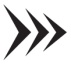 CONTEÚDOS PROGRAMÁTICOS O coaching parental e a autoconfiançaO coaching parental e os valoresOBJETIVO GERAL // OBJETIVOS ESPECÍFICOSMETODOLOGIAS DE FORMAÇÃO E AVALIAÇÃOApesar dos necessários momentos de exposição, sendo uma formação de apenas 7h assenta numa metodologia teórico- prática para que as descobertas se realizem entre a exposição do formador e a experiência dos exercícios propostos.DIAS 29 de junho de 2016HORÁRIO 10h00 às13h00 e das 14h00 às 18h00DURAÇÃO 7 horasLOCAL Auditório da Sede da EAPN Portugal: Rua Costa CabralINSCRIÇÃO Associados da EAPN Portugal: 20€ // Não associados: 30€PÚBLICO-ALVO Profissionais que intervenham com famíliasÁREA DE FORMAÇÃO 090 – Desenvolvimento PessoalMODALIDADE DE FORMAÇÃO Formação contínua de atualizaçãoFORMA DE ORGANIZAÇÃO Formação presencialCRITÉRIOS DE SELEÇÃO Prioridade a associados da EAPN Portugal // Número de ordem de receção da inscriçãoCERTIFICADO DE FORMAÇÃO Presença obrigatória em pelo menos 80% do total da duração da ação e aproveitamento no final da formação.FORMADORA: Ângela Coelho Psicóloga e coach, especialista em coaching parental), co-autora do primeiro livro de coaching parental português – “Family Coaching – 36 desafios para pais extraordinários”, baseado na experiência de trabalho com pais e mães em diferentes contextos.INFORMAÇÕES E INSCRIÇÕES Ficha de Inscrição em anexo // A Ficha de Inscrição pode ser fotocopiadaApós confirmação da sua inscrição, o pagamento deverá ser efetuado por transferência bancária, numerário ou cheque (à ordem de EAPN – Rede Europeia Anti-Pobreza/Portugal, Associação). As inscrições são limitadas a 25 participantes e devem ser realizadas até ao próximo dia 20 de junho para:EAPN Portugal/Núcleo Distrital do PortoRua das Taipas, 83, 2º Porto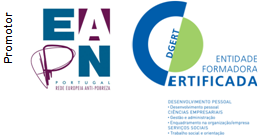 Telefone: 22 2086061 | porto@eapn.pt O sucesso do trabalho do educador, do professor e dos vários técnicos que intervêm com a criança e/ou família, depende da compreensão desta no seu contexto familiar e de uma comunicação eficaz e positiva com os encarregados de educação.Os pais são um modelo preponderante junto dos filhos. Pais autoconfiantes transmitirão essa competência aos seus educandos. Assim, quando a relação entre os técnicos que intervêm junto da família (nomeadamente professores) e os pais é positiva e baseada na confiança, esse facto tem impacto junto dos encarregados de educação (sentimento de competência e eficácia) e consequentemente no desenvolvimento da criança.No final da acção, os formandos deverão ser capaz de:Identificar o papel da autoconfiança numa abordagem de coaching junto das famíliasIdentificar e respeitar os valores das famílias.Promover a autoconfiança nos pais e nas mãesAplicar os conhecimentos adquiridos ao seu trabalho com famílias.